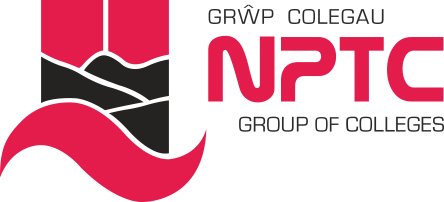 							SWYDD-DDISGRIFIAD Teitl y Swydd:	Hyfforddwr: TrydanolYn gyfrifol i:			Pennaeth yr Ysgol: Gwasanaethau Peirianneg AdeiladuDiben y Swydd:	I hyfforddi dysgwyr a darparu cymorth technegol, gan baratoi deunyddiau yn ôl y gofyn yn y gweithdai perthnasol  Prif GyfrifoldebauDarparu'r gweithgareddau ymarferol sy'n gysylltiedig â'r ystod o gymwysterau o fewn maes rhaglen Peirianneg/Gosodwaith Trydanol  lefelau 1, 2 a 3;Helpu i gydlynu a rheoli gweithgareddau ymarferol perthnasol;Hyrwyddo a datblygu Sgiliau Hanfodol Cymru yn y gweithgareddau ymarferol cysylltiedig;Helpu i ddatblygu agweddau ymarferol ar y cwricwlwm;Gweithio'n effeithiol gyda thimau'r cwrs;Cysylltu â chydweithwyr o ran rheoli adnoddau;Asesu a gwirio prosiectau ymarferol a gwaith cwrs dysgwyr;Monitro a darparu adroddiadau ar gynnydd dysgwyr yn ôl y gofyn;Dangos ymrwymiad tuag at ofal bugeiliol a chynnydd academaidd dysgwyr a darparu arweiniad priodol ar gyfer dilyniant;Mynychu cyfarfodydd rheolaidd yn ôl y gofyn, ee. ysgol, tîm y cwrs, ansawdd, adolygiadau dysgwyr, nosweithiau rhieni a digwyddiadau HMS;Cwblhau gweithdrefnau gweinyddol yn ôl y gofyn e.e. cofrestri dosbarth, ffurflenni ystadegol, cofrestriadau arholiadau;Helpu i drefnu ymweliadau a digwyddiadau addysgol priodol yn ôl y gofyn;Cynorthwyo gyda marchnata, recriwtio ac ymrestru; Helpu gyda materion safoni/dilysu mewnol ac ansawdd; Cysylltu â chydweithwyr a sefydliadau allanol yn ôl y gofyn;Cyfrifoldebau Coleg Cyfan Bod yn weithredol wrth hybu’r agenda Amrywiaeth yn y Coleg;Hybu a sicrhau arferion gwaith diogel, yn unol â gofynion Iechyd a Diogelwch;Chwarae rhan weithredol yn systemau ansawdd y Coleg; Cyfrannu at weledigaethau a gwerthoedd cyffredinol y Coleg, a’u cynrychioli;Cydymffurfio â holl bolisïau a gweithdrefnau Diogelwch Gwybodaeth y Coleg (IS), mynychu hyfforddiant ymwybyddiaeth perthnasol a chymhwyso egwyddorion diogelwch gwybodaeth wrth ymdrin â gwybodaeth staff a myfyrwyr, yn unol â safon ISO 27001; Cydymffurfio â'r Rheoliad Diogelu Data Cyffredinol (GDPR), Deddf Diogelu Data 2018 ac unrhyw ofynion statudol perthnasol wrth brosesu data personol staff a myfyrwyr neu ddata sy'n gysylltiedig â gwaith, ac yn unol ag unrhyw ganllawiau neu God Ymarfer a gyhoeddwyd gan y Coleg;Glynu wrth holl bolisïau a gweithdrefnau’r Coleg;Ymgymryd â datblygiad proffesiynol yn ôl yr angen; acYmgymryd â dyletswyddau priodol eraill fel sy'n ofynnol gan y rheolwr llinell.Dylid nodi bod y swydd-ddisgrifiad hwn yn rhoi crynodeb o brif ddyletswyddau a chyfrifoldebau’r swydd yn unig a chaiff ei adolygu’n rheolaidd ar y cyd â’r Rheolwr Llinell a’r Cyfarwyddwr Adnoddau Dynol. Efallai y bydd angen ei newid yng ngoleuni gofynion gweithredol y Coleg.